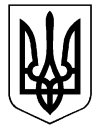 УКРАЇНАКомунальний заклад„Навчально-виховне об’єднання „Багатопрофільний ліцей - фізико-математична школа-загальноосвітня школа І-ІІІ ступенів №18 - центр дитячої та юнацької творчості „Надія” Кіровоградської міської ради Кіровоградської області”__________________________________________________________________вул. Маршала Конєва, 9а, м. Кіровоград, 25031, тел. 55-72-40, 55-75-30, e-mail: zosh18@ukr.netНАКАЗвід  «____»________________2015 р.						№___Про результати вивчення рівнязалишкових знань учнів 10-х класів	Відповідно до річного плану роботи закладу та на виконання наказу від 01.09.2015р. № 285 «По проведення моніторингу рівня навчальних досягнень учнів 5, 10 класів» у вересні 2015 року проведено вивчення рівня залишкових знань учнів 10-х класів з української мови, математики, історії України та англійської мови.  	Контрольні зрізи проведені за Збірниками завдань для проведення моніторингу якості загальної середньої освіти за результатами навчання учнів у початковій та основній школі, схвалених МОН України (лист МОН України від 11.10.2013р. № 14.1/12-Г-577).	Контрольні зрізи з предметів виконували:	Порівняння результатів річного оцінювання знань учнів за 9 клас та результатів контрольних зрізів у 10 класів дає підстави стверджувати, що рівень знань учнів з математики та української мови знизився. Так, з української мови підтвердили рівень своїх знань лише 3 учні (12%) 10-А класу, 10 учнів (35,7%)  10-Б класу. Серед цих учнів 4 особи показали середній рівень знань, хоча за результатами за 9 клас вони мали оцінки високого рівня, 6 осіб показали початковий рівень знань, а в 9 класі мали оцінки достатнього рівня.Занепокоєння викликає той факт, що 17 учнів ( 11 у 10-А та 6 у 10-Б кл.) не приступили до виконання творчого завдання, а саме - написання власного висловлювання, що може свідчити про невпевненість у власних силах, нерозуміння теми. Підтвердженням цього є те, що більшість учнів, які працювали над цим завданням, не змогли повністю розкрити тему, допустили багато лексичних (повтори, русизми, невиправдане використання слів), пунктуаційних, граматичних помилок. Результати моніторингу рівня залишкових знань з української мови	З математики не підтвердили свій рівень знань 10 (40%) учнів 10-А класу та 17 (60,7%) учнів 10-Б класу. Серед них 1 учень показав вищий результат. Один учень за результатами річного оцінювання за 9 клас мав 9 балів, а контрольний зріз виконав на оцінку початкового рівня.Результати моніторингу рівня залишкових знань з математикиЯкщо результати контрольних зрізів з математики та української мови були значно нижчими, ніж результати навчальних досягнень з цих предметів за  9 клас, то з англійської мови та історії України маємо іншу картину. Жоден учень не показав початковий рівень знань.	Так, з англійської мови у 10-А класі зросла кількість учнів, які написали роботу на оцінки високого та достатнього рівнів, і зменшилась з 16,1%  до  7,7% кількість учнів, які мають результат початкового рівня. Серед учнів 10-Б класу перерозподіл результатів є незначними: на 2,4 % зменшилась кількість учнів, які мають результати достатнього рівня, і на 1,8% збільшилась кількість учнів, які мають результати середнього рівня. 	У той же  час не підтвердили свій рівень знань 11 (42,3%) учнів 10-А класу, з них 7 осіб підвищили свій результат, та 11 (44%) учнів 10-Б класу, з них 6 осіб підвищили свій результат.	Типовими помилками при виконанні роботи були: неправильне вживання прийменників та часових форм дієслів;обмежений лексичний запас;незнання краєзнавчого матеріалу.Більшість учнів відмовилися від виконання 5-го завдання, а саме  написання творчої роботи.Результати моніторингу рівня залишкових знань з англійської мови	З історії України результати перерозподілилися між високим та достатнім рівнями. Майже вдвічі зменшилась кількість учнів, які мають результати високого рівня: у 10-А класі – з 25,8% до 11,5%, у 10-Б класі – з 36,4% до 16,7%, та зросла кількість учнів, які показали результати достатнього рівня: у 10-А класі – з 58,1% до 73,1%, у 10-Б класі – з 57,6% до 76,6%. Не підтвердили свій  рівень знань у 10-А класі 6 (23,1%) учнів, у 10-Б класі – 10 (33,3%) учнів. 	При виконанні контрольної роботи багато учнів допустили  помилки при співвіднесенні фактів з певними історичними процесами; у хронології. Більшість учнів не виконали завдання, що передбачає аналіз історичних документів.Результати моніторингу рівня залишкових знань з історії України	Результати моніторингу рівня залишкових знань учнів 10 класів за курс основної школи дають підстави стверджувати про:необ’єктивність оцінювання знань учнів, що проявляється як у завищенні,так і заниженні оцінок;невміння учнів аналізувати, систематизувати матеріал, висловлювати власні думки, судження.Враховуючи вище викладенеНАКАЗУЮ:Головам методичних об’єднань вчителів української мови та літератури (Тарасенко С.А.), математики (Рябоконь Є.Ф.), англійської мови (Палій Л,О.), історії та права (Грищук Н.Л.) на засідання методичних об’єднань: До 20 жовтня 2015 р. опрацювати критерії оцінювання навчальних досягнень учнів з предметів.Проаналізувати результати моніторингу, типові помилки, допущені учнями.Розробити систему завдань для опрацювання навчального матеріалу, на який було допущено найбільше помилок.Вчителям, які викладають у 10 класах українську мову та літературу (Капустіна В.П.), англійську мову (Палій Л.О., Пономаренко Л.М.), математику (Завіна В.П.), історію України (Ткач Г.В.):2.1.Врахувати результати моніторингу при плануванні роботи з повторення.2.2. Опрацювати з учнями вимоги до написання власного висловлювання та включити до поурочного планування завдання творчого характеру, завдання, які передбачають аналіз та узагальнення навчального матеріалу.Контроль за виконанням наказу покласти на Кирилюк А.П., заступника директора з навчально-виховної роботи.Директор 								В.ПриліпкоЗ наказом ознайомлені:________Кирилюк А.П.________Завіна В.П.________Тарасенко С.А.________Палій Л.О.________Рябоконь Є.Ф.________Грищук Н.Л.________Капустіна В.П.________Пономаренко Л.М.________Ткач Г.В.№Предмет10-А клас10-А клас10-Б клас10-Б клас№Предметкількість учасників% від загальної кількостікількість учасників% від загальної кількості1Українська мова2581%2885%2Англійська мова2684%2576%3Математика (алгебра)2581%2885%4Історія України2684%3090%№РівніРезультатиРезультатиРезультатиРезультати№Рівні10-А клас10-А клас10-Б клас10-Б клас№Рівніза 9 класконтрольний зрізза 9 класконтрольний зріз1Високий9,7%027,3%02Достатній 67,8%8%60,6%46,7%3Середній19,4%60%12,1%46,7%4Початковий 3,1%32%06%№РівніРезультатиРезультатиРезультатиРезультати№Рівні10-А клас10-А клас10-Б клас10-Б клас№Рівніза 9 класконтрольний зрізза 9 класконтрольний зріз1Високий12,4%021,2%02Достатній 35,6%16%42,4%42,9%3Середній45,2%80%36,4%42,9%4Початковий 6,8%4%014,2%№РівніРезультатиРезультатиРезультатиРезультати№Рівні10-А клас10-А клас10-Б клас10-Б клас№Рівніза 9 класконтрольний зрізза 9 класконтрольний зріз1Високий29,1%30,8%39,4%40%2Достатній 54,8%61,5%42,4%40%3Середній16,1%7,7%18,2%20%4Початковий 0000№РівніРезультатиРезультатиРезультатиРезультати№Рівні10-А клас10-А клас10-Б клас10-Б клас№Рівніза 9 класконтрольний зрізза 9 класконтрольний зріз1Високий25,8%11,5%36,4%16,7%2Достатній 58,1%73,1%57,6%76,6%3Середній16,1%15,4%66,7%4Початковий 0000